УТВЕРЖДАЮ:                                                                       Директор МУ «Централизованная                                                                       клубная система» МОГО «Ухта»                                                               _____________В.Г. КУЗНЕЦОВА                                                                 «_____» ________________ 2016г.МУ «Централизованная клубная система»МОГО «Ухта» Клуб пст. СедъюОтчёт о проделанной работеза 2015год		В отчетном году в клубе пст. Седъю действовало 20 клубных формирований. Количество клубных формирований осталось прежним. Количество участников в клубных формированиях составляет 200 человек, что на 12 человек меньше, чем в 2014году. За год было проведено 149 культурно-массовых мероприятий. Это концертные программы, театрализованные представления, молодежные дискотеки, тематические вечера, игровые программы, мероприятия, направленные на пропаганду здорового образа жизни, нравственных, патриотических и семейных ценностей.Традиционно год начался с Рождественской елки. Ребятам было показано театрализованное представление «Рождественский дед».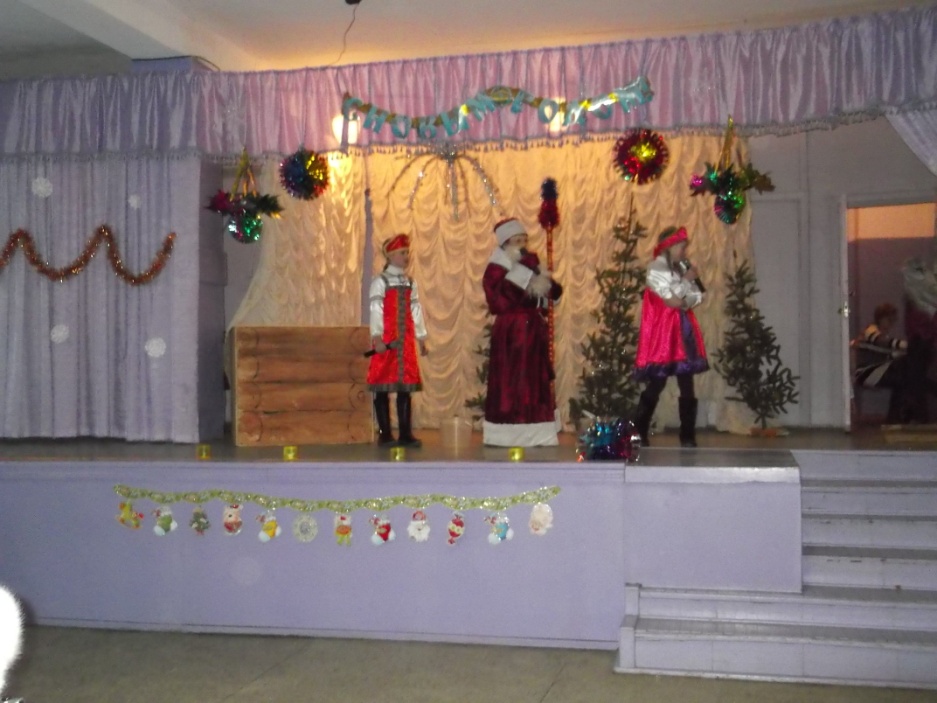 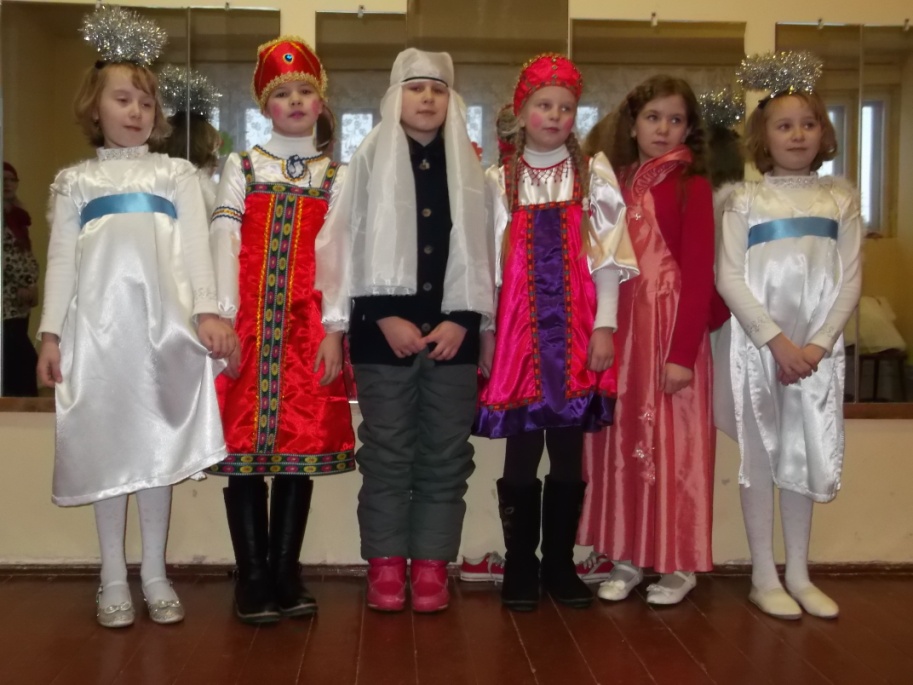 Участники клубного формирования «Фантазеры» перед выступлением.На старый новый год по просьбе детей мы повторяли спектакль «Новогодняя сказка»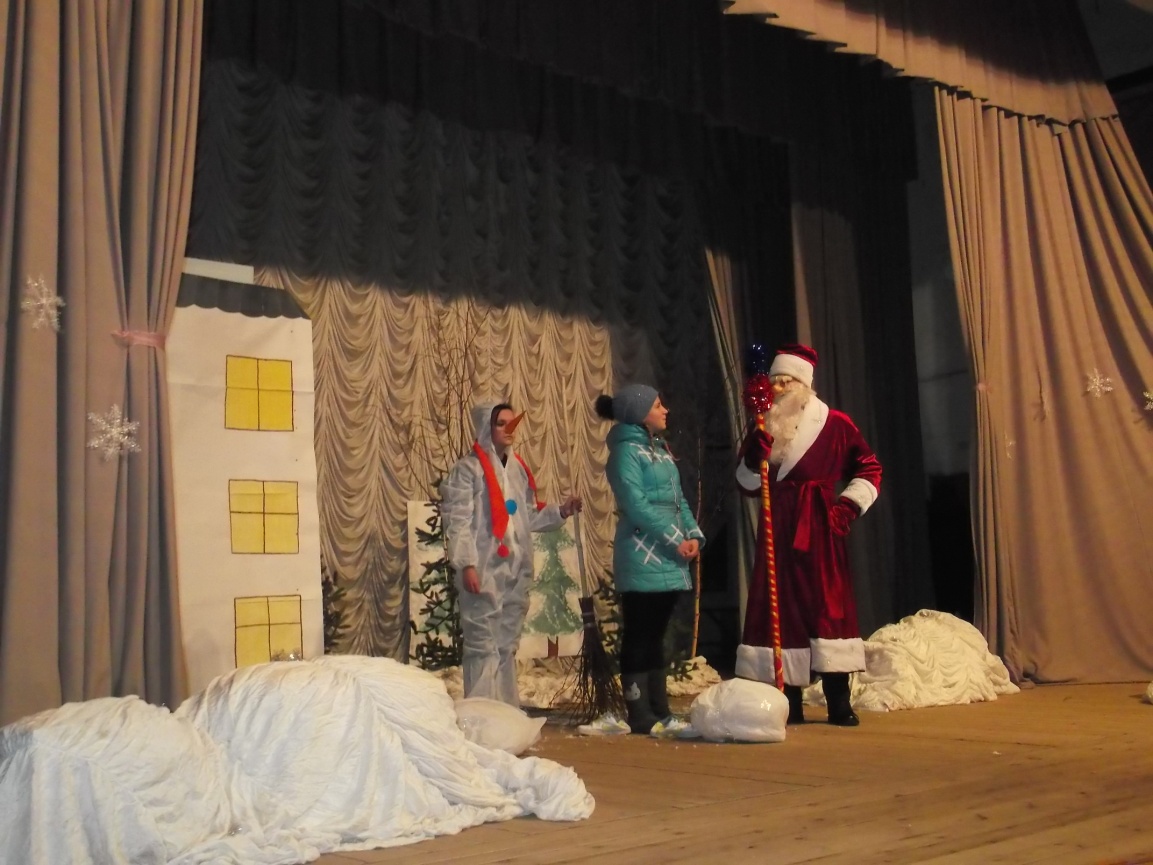 Это история о том, что на новый год случаются чудеса, надо только верить в них.В феврале месяце был проведен конкурс снежных построек. На площади собралось очень  много детворы со своими родителями и вот такие сказочные животные появились перед зданием клуба: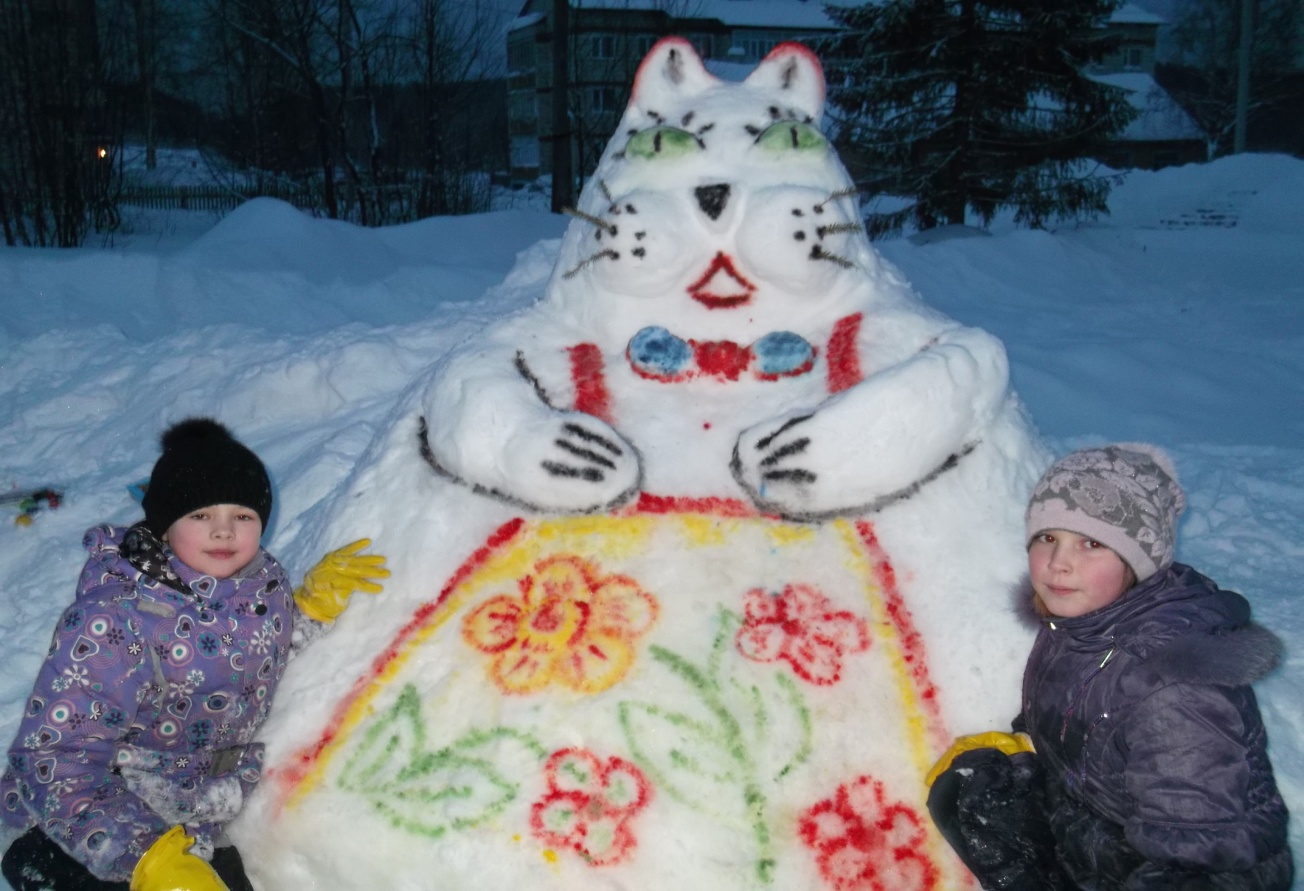 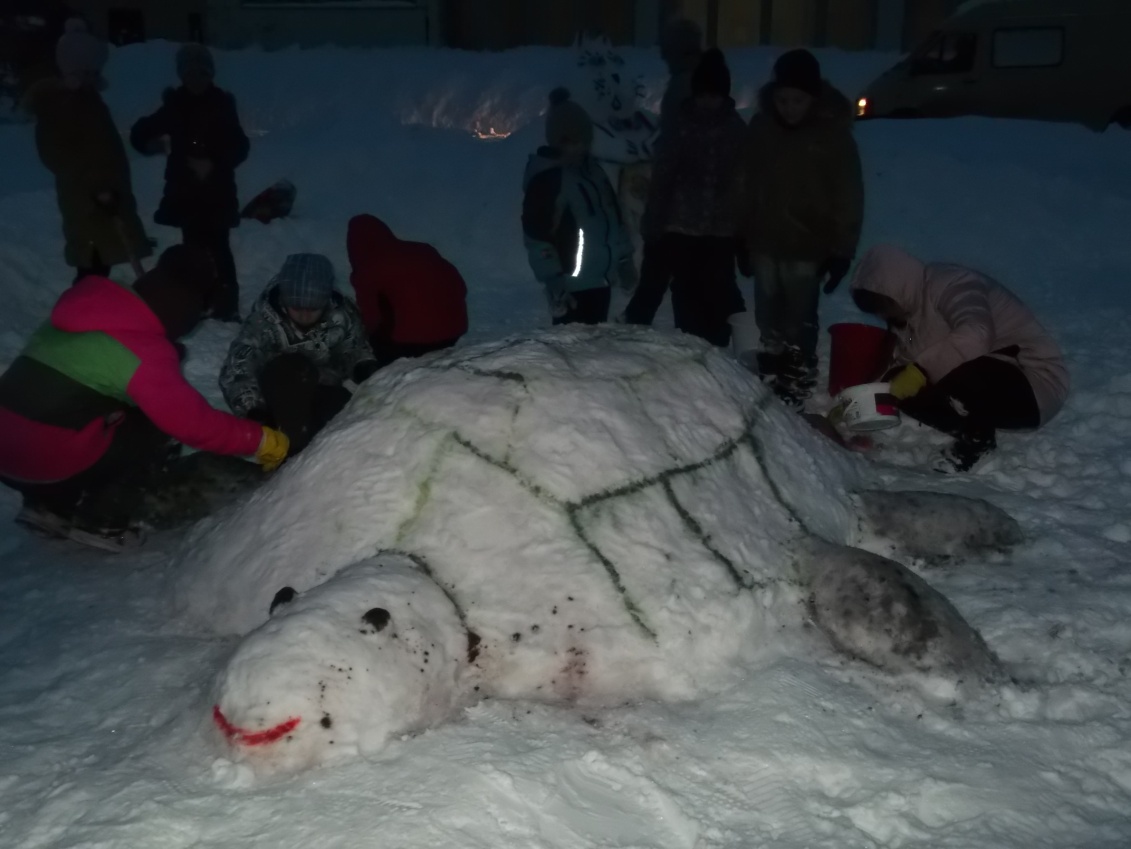 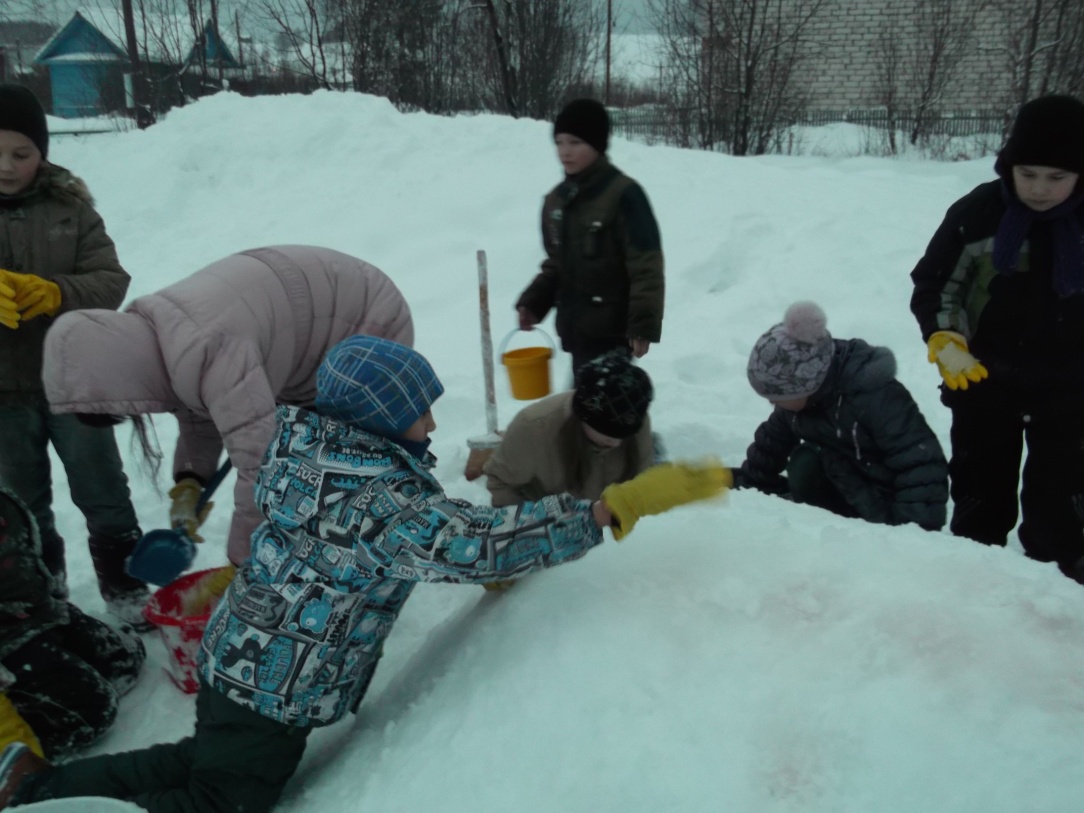 Дети и родители лепят черепашку. Так как 2015год был юбилейным годом Победы в великой отечественной войне, то большое внимание уделялось патриотическому воспитанию. В связи с этой датой было проведено  много бесед, концертов, игровых программ.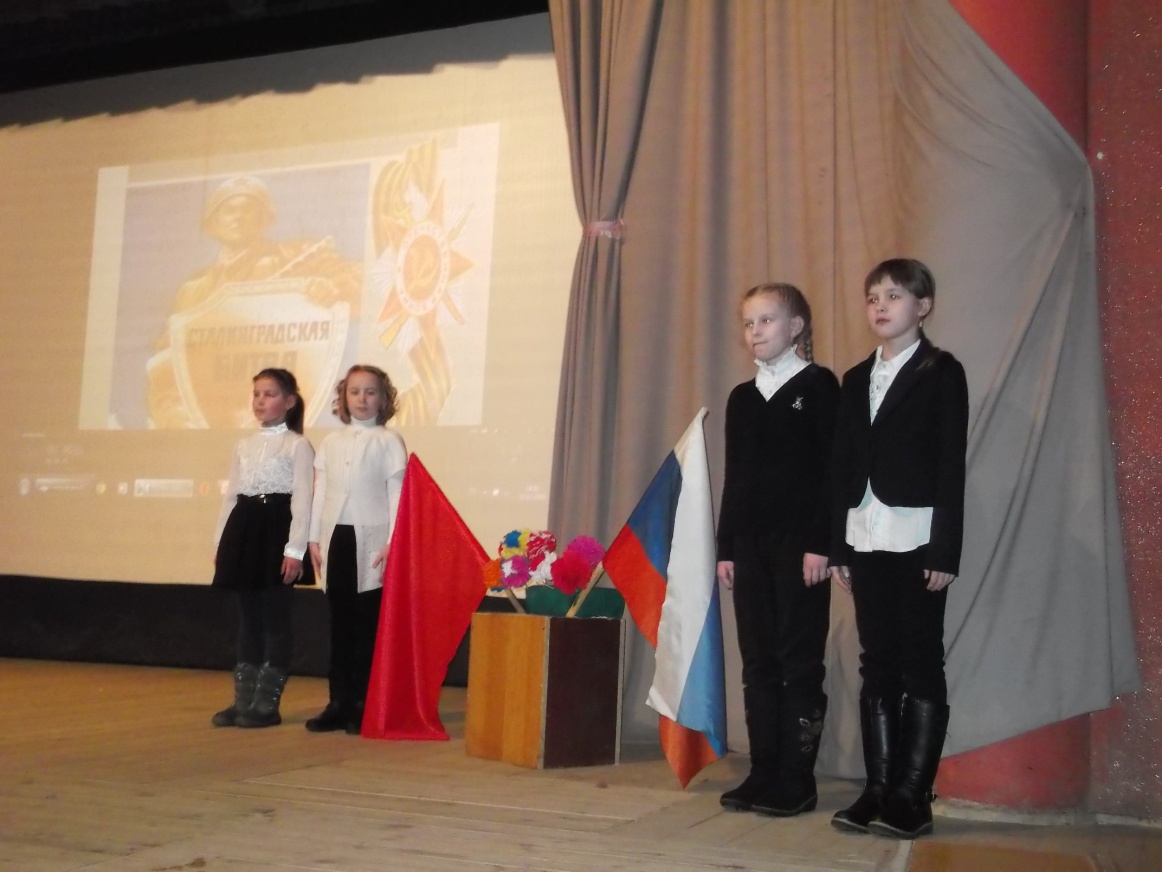 Беседа о Сталинградской битве «И помнить страшно, забыть нельзя». Ребята узнали какой ценой была завоевана победа, сколько горя перенесли дети Сталинграда и, что именно в Сталинградской битве наступил переломный момент в великой войне.Продолжая тему патриотического воспитания хочется отметить концерт посвященный победе в великой войне. В концерте приняли участие не только клубные формирования, но и многие предприятия поселка Седъю выступили со своими номерами.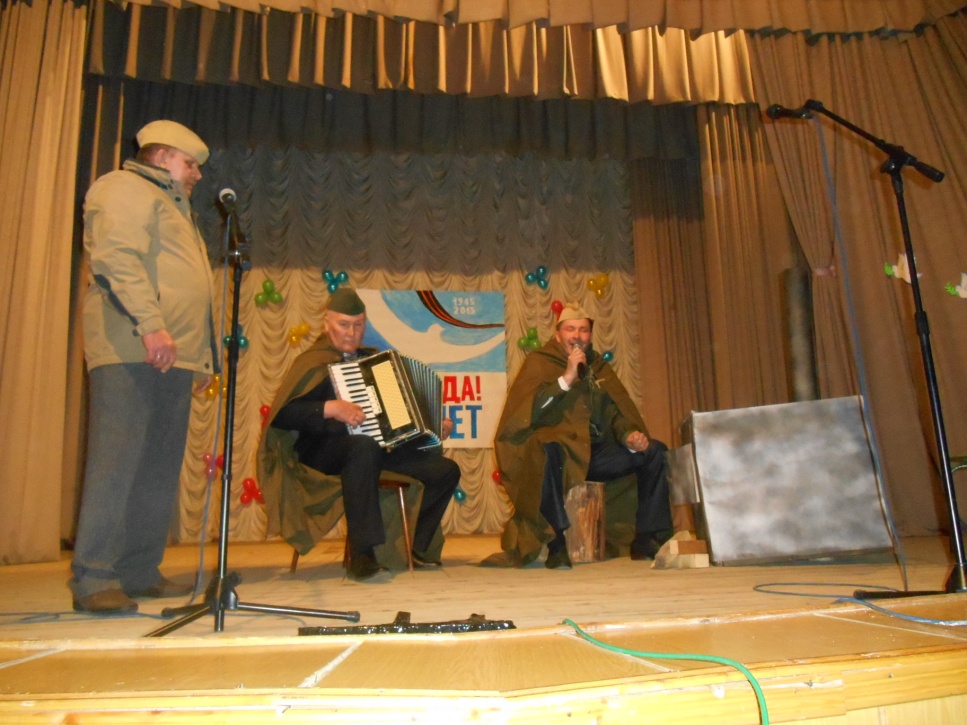 Инсценировка песни «Бьется в тесной печурке огонь» выступает ООО  «Теплосеть»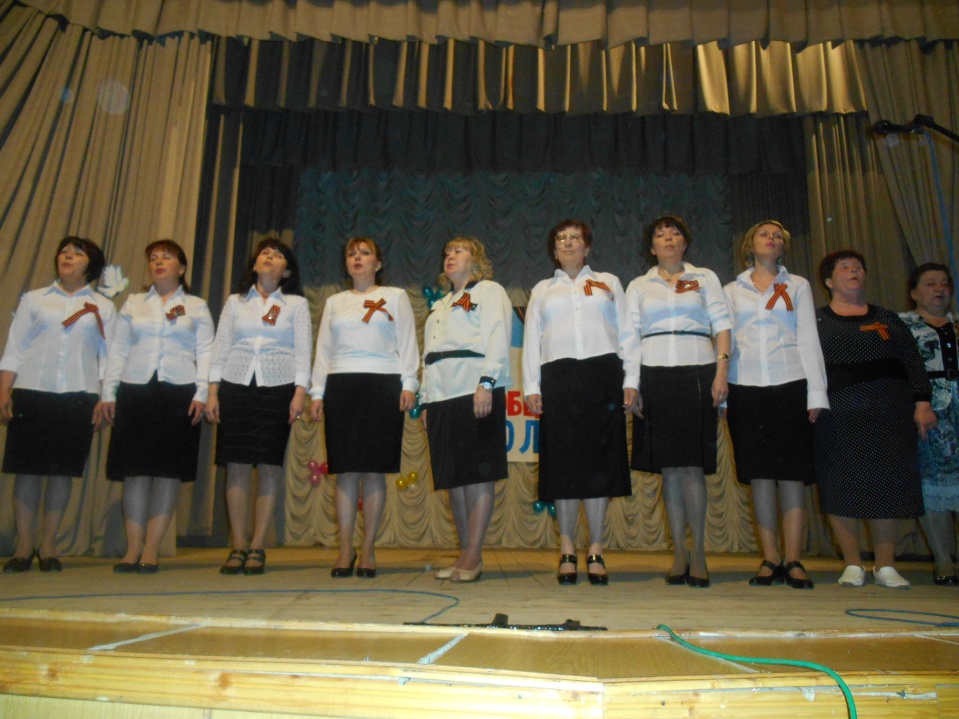 Хор исполняет попурри военных песен.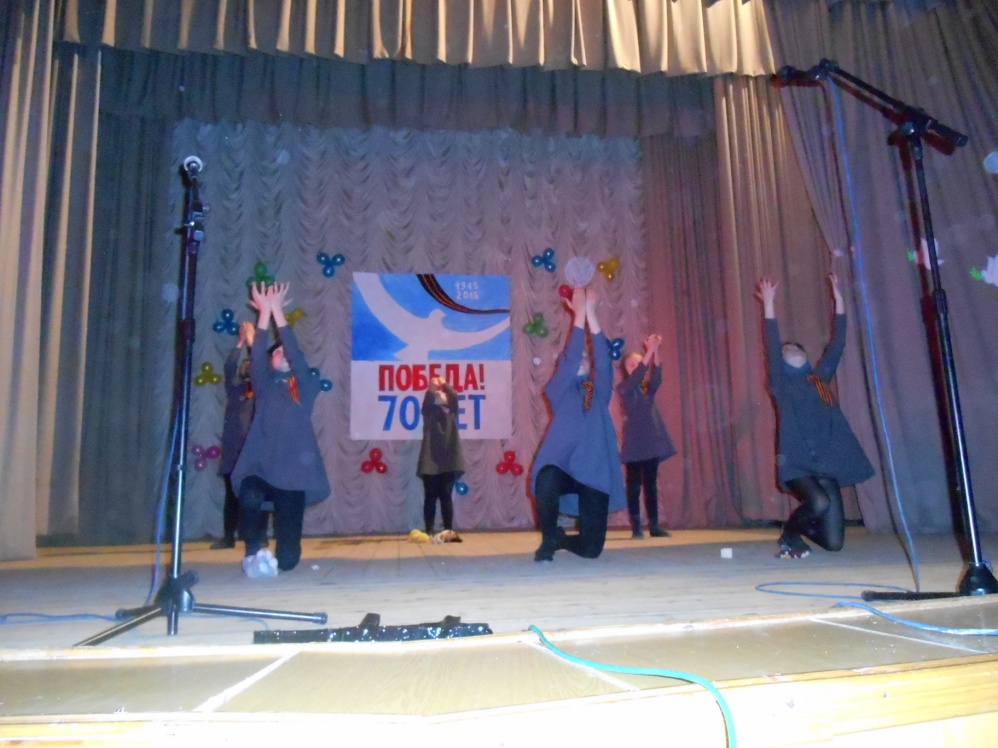 Танцевальная группа «Винтаж», с танцем «Дети войны». Концерт прошел в очень торжественной, трогательной атмосфере. Никого не оставил равнодушным. По окончании концерта зрители стоя аплодировали участникам и вместе с ними хором подпевали песню «день победы». Перед концертом на площади прошел митинг, в фойе клуба была организована раздача солдатской каши.В отчетном году в поселке состоялось знаменательное событие приуроченное к юбилею победы – это открытие памятного знака воинам односельчанам. На открытии памятного знака приняли участие гости из города Ухты, с концертными номерами выступили приглашенные артисты из ГДК. По окончании мероприятия жители поселка возложили цветы.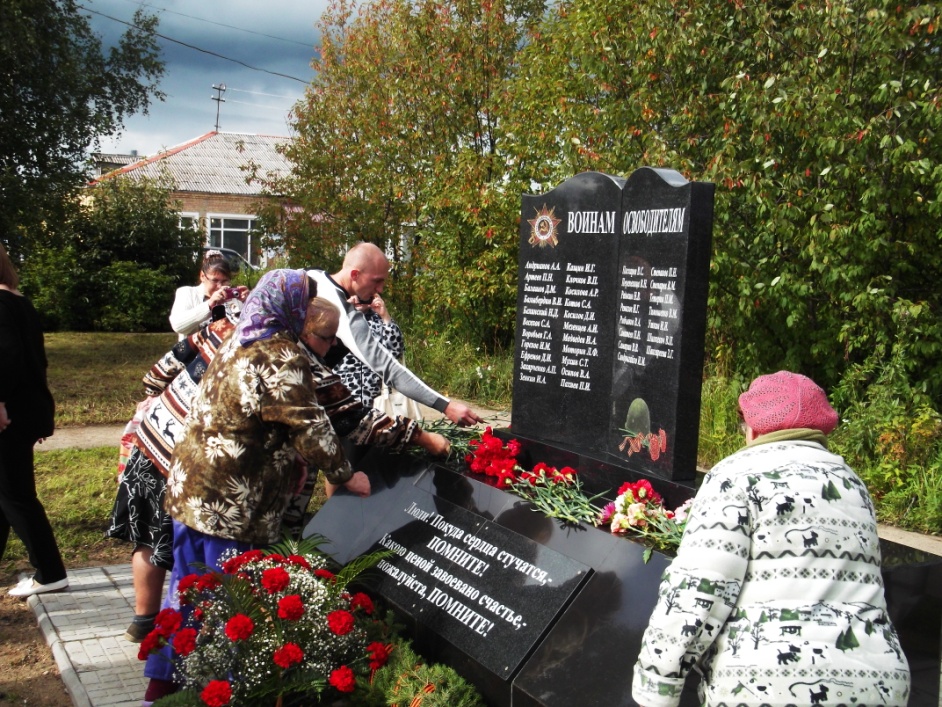 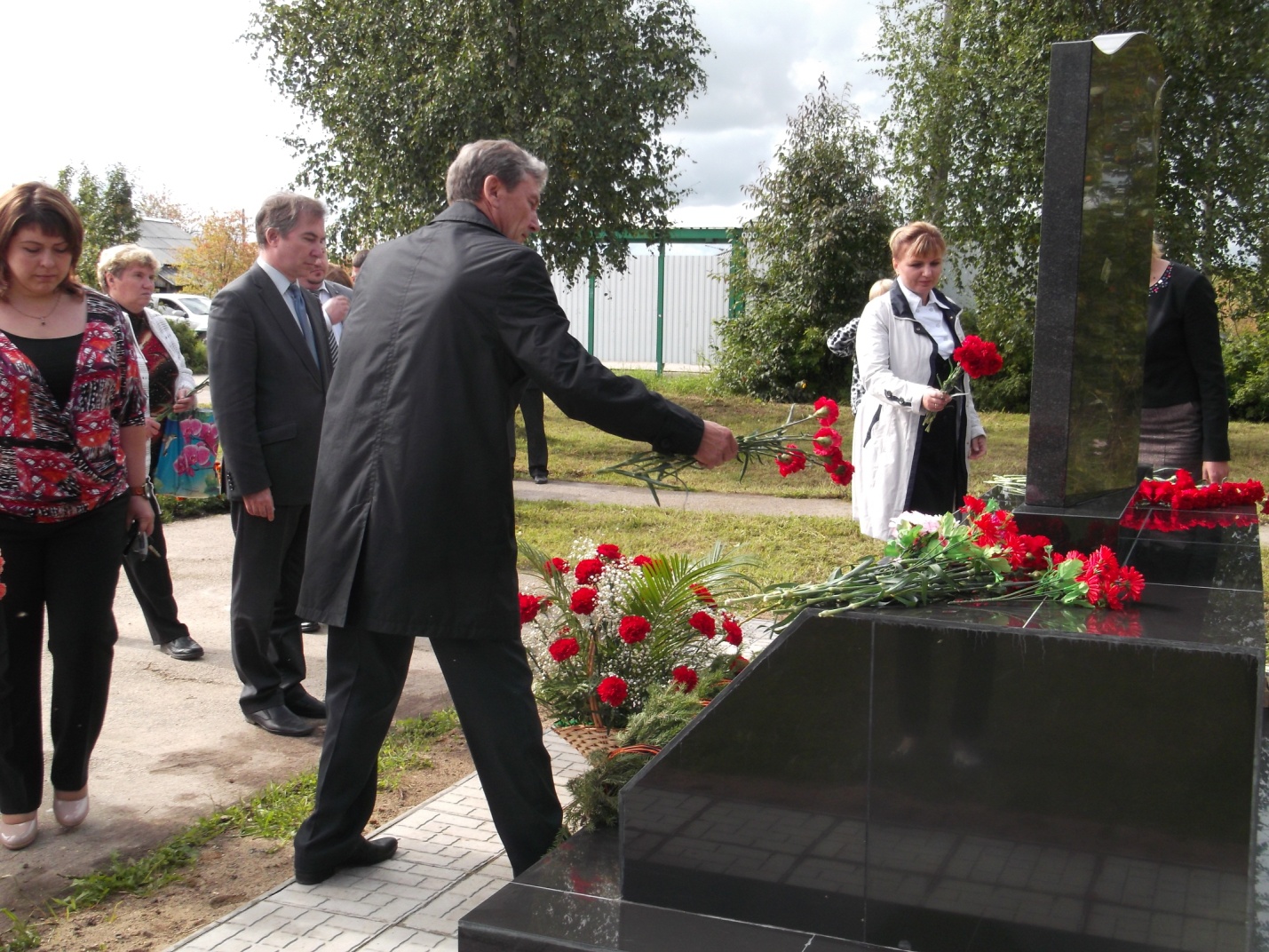 В течении всего года мы старались не отступать от народных традиций и прививать любовь и интерес к народному творчеству, играм. Для этого проводим фольклорно-игровые программы, отмечаем праздники. В 2015году целую неделю проводили праздник масленица. В понедельник «встреча». Вместе с детьми наряжали масленицу, катали её на санях, пели частушки, песни.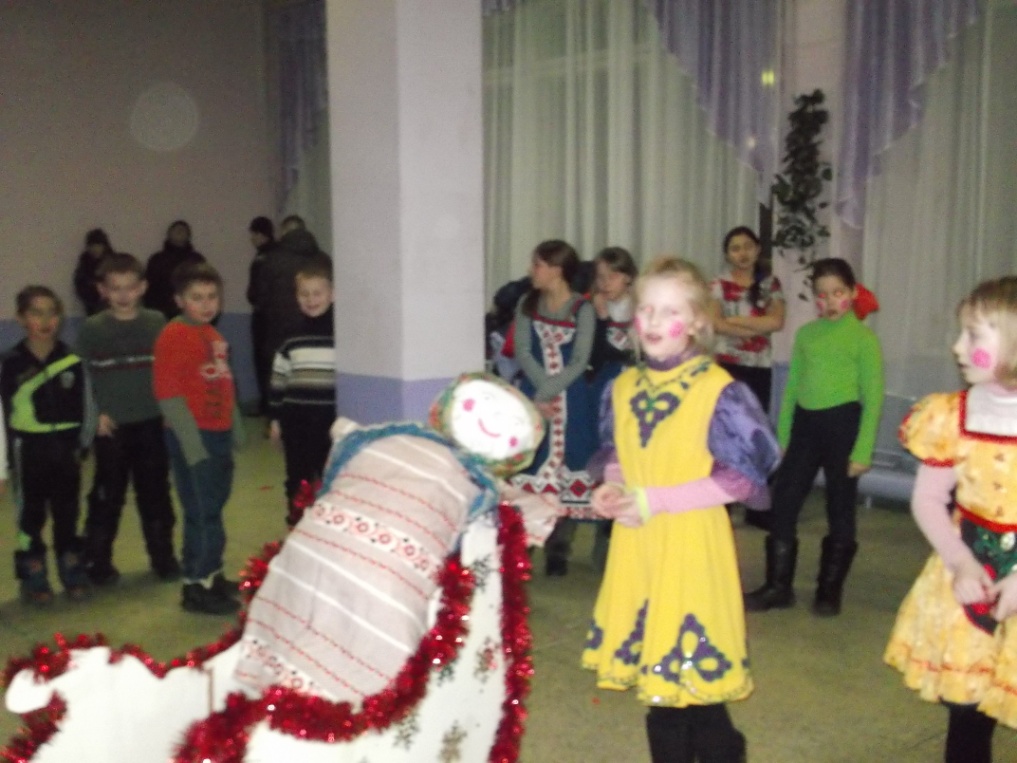 Второй день «Заигрыши». Он проходил на улице. Вместе с детьми играли в подвижные игры.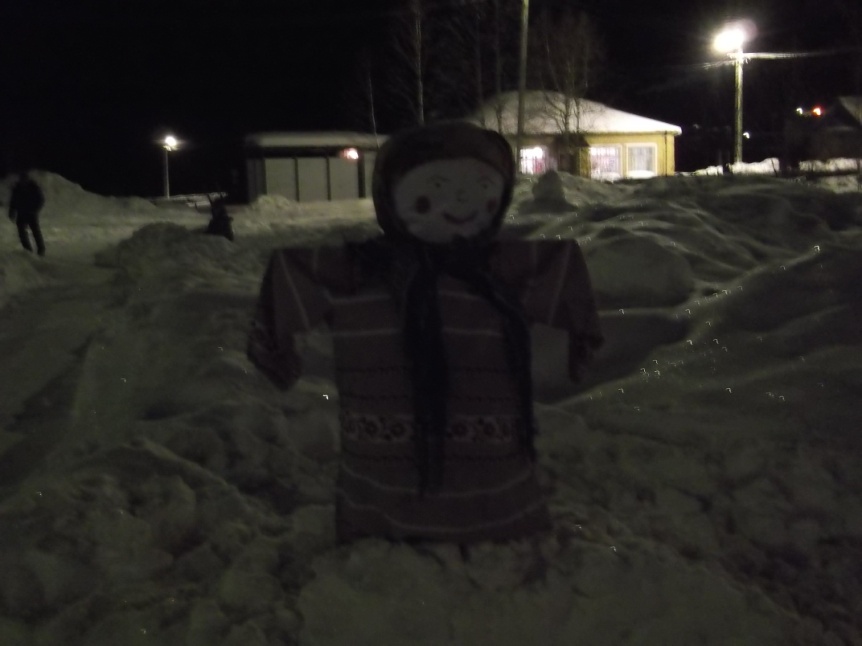 Третий день «Лакомка». Дети принесли из дома сладости и выпечку для чаепития, скоморохи загадывали загадки.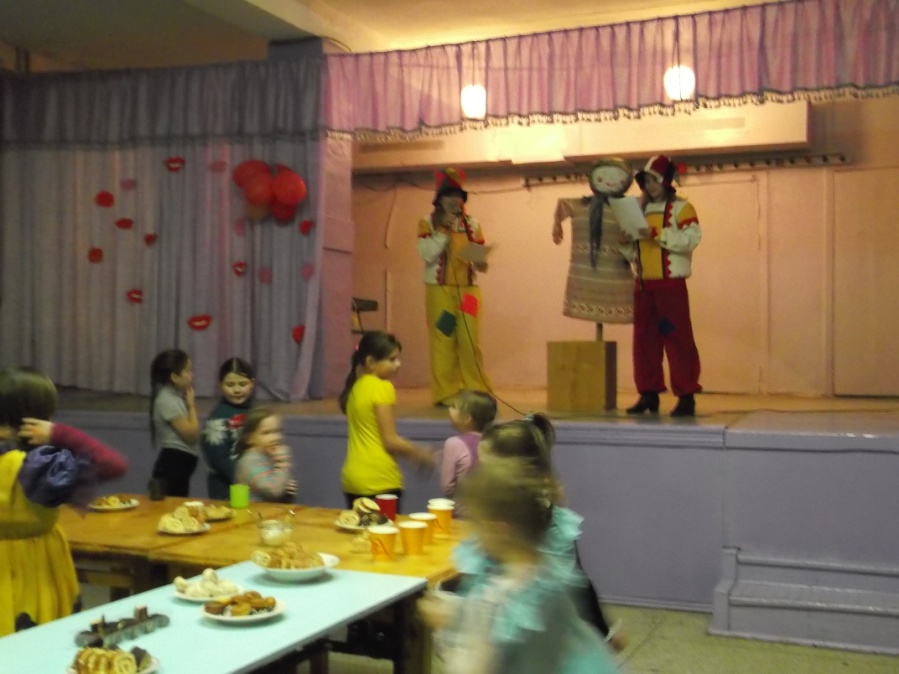 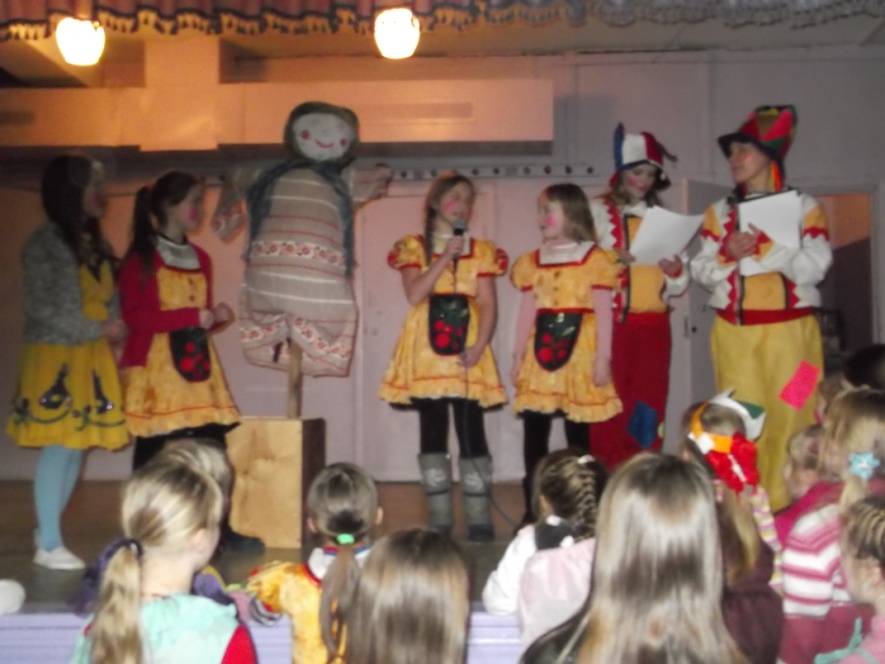 Четвертый день с ребятами играли в русские игры, такие, как ручеёк, гори, гори ясно, заря-заряница.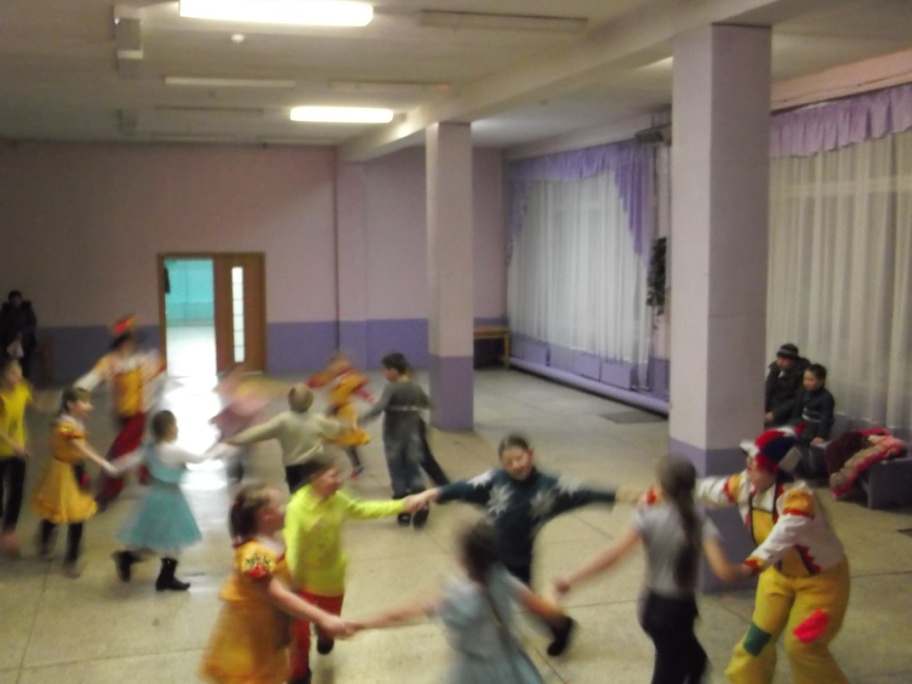 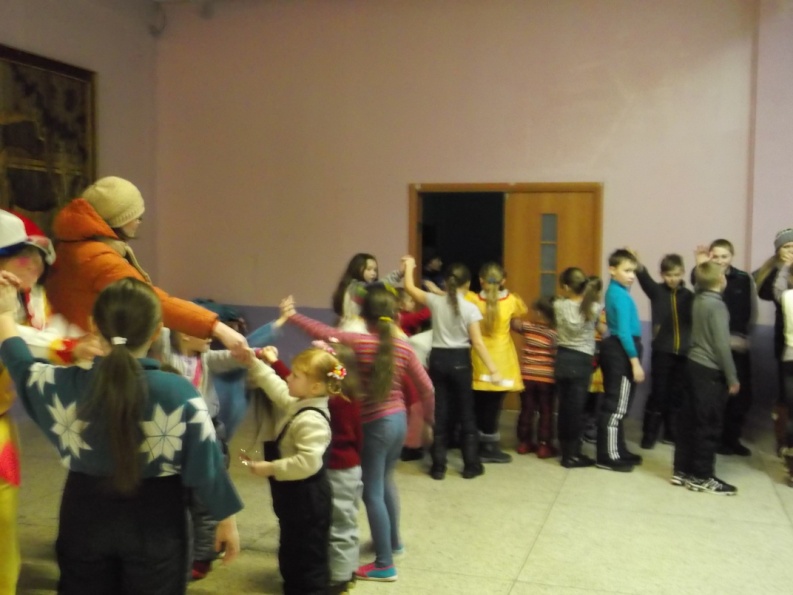 Пятый день прощание с масленицей. Всю неделю скоморохи угощали детей и взрослых блинами.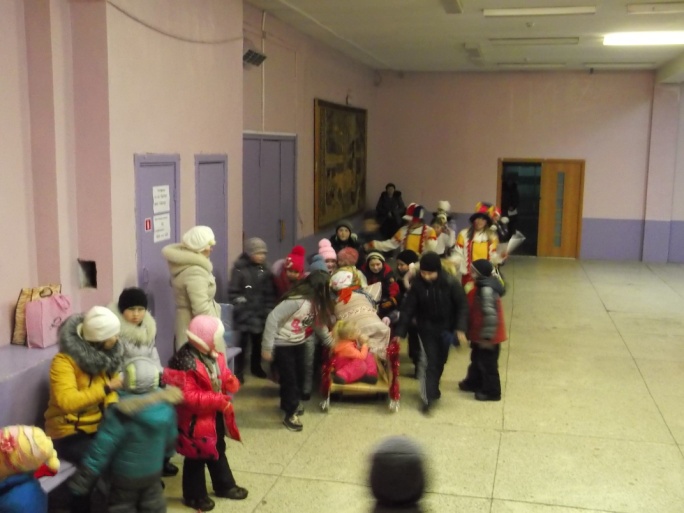 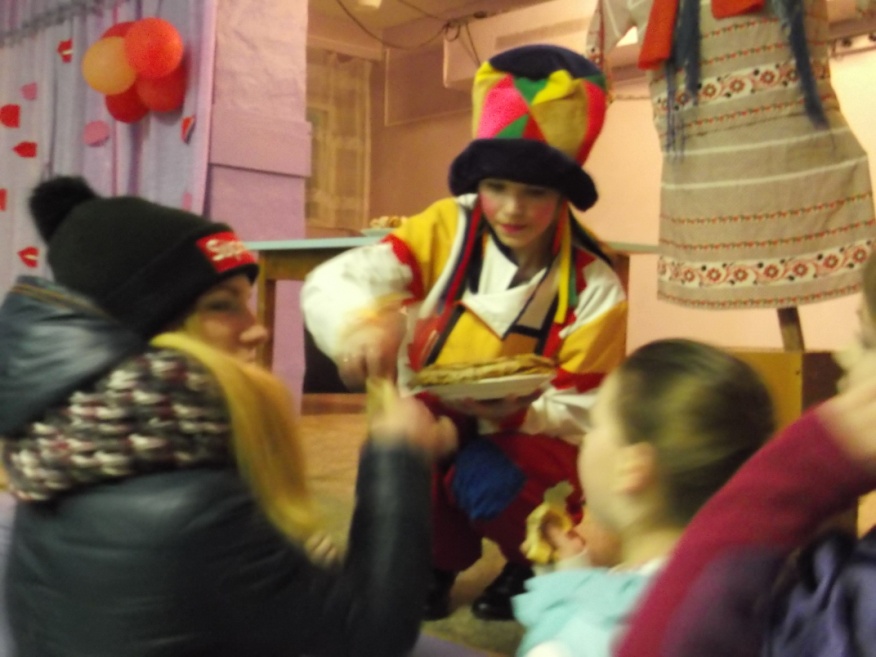 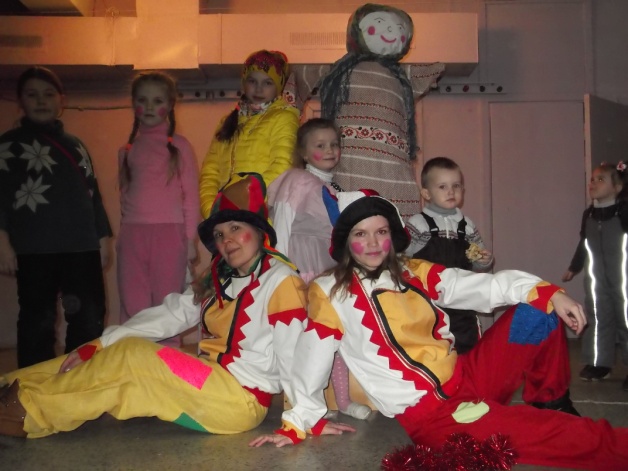 Год 2015 в республике Коми был объявлен годом литературы. В рамках этого года мы также проводили мероприятия, игровые программы, литературные встречи.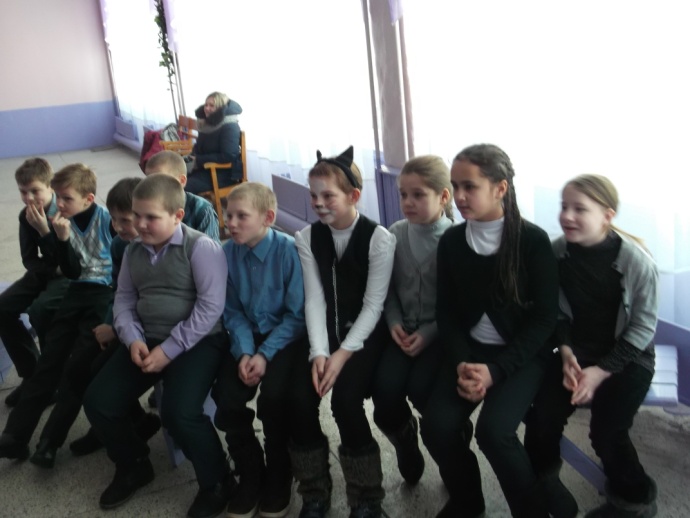 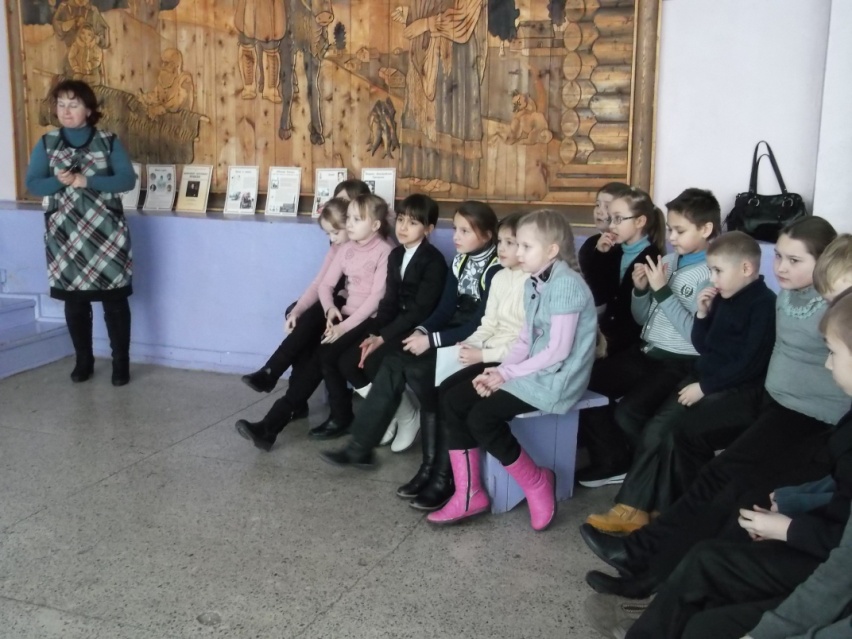 В феврале прошла игровая программа «У лукоморья» посвященная творчеству А.С.Пушкина. Соревновались между собой ребята из 3 и 4 классов. Они отвечали на вопросы о творчестве, о жизни А.С.Пушкина, выполняли различные задания, в конце мероприятия была показана сказка на фланелеграфе «Сказка о царе Салтане».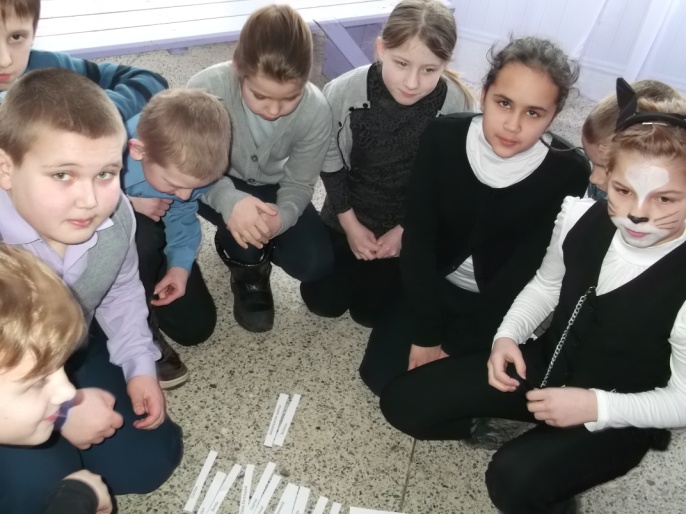 Ребята выполняют задание :выбрать слова относящиеся к «Сказка о золотом петушке»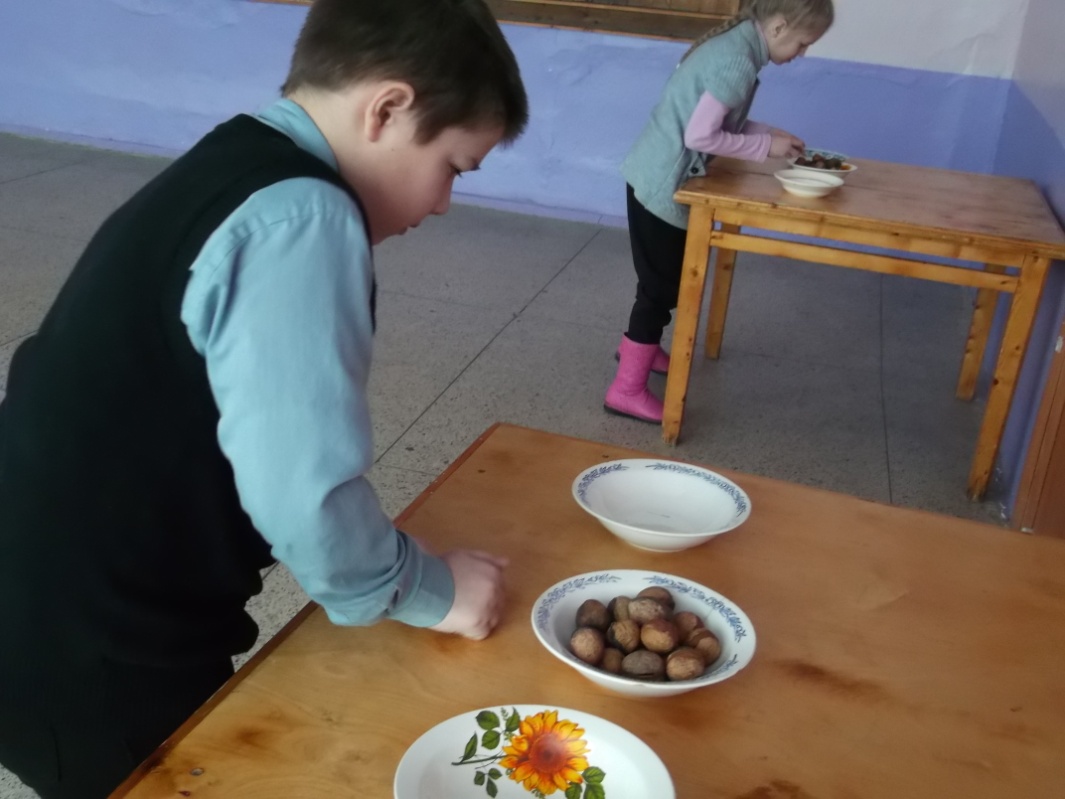 Ребята выполняют задание: помоги белочке почистить орешки.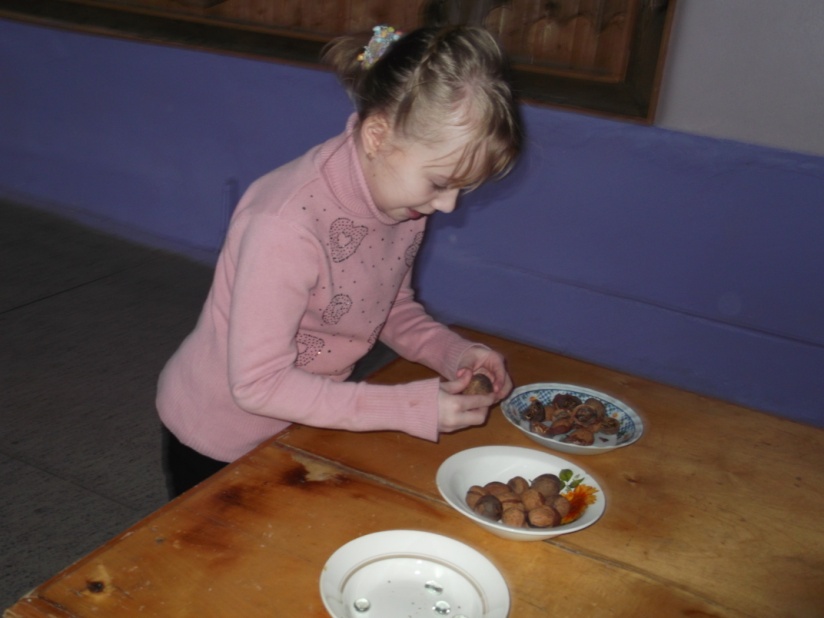 В марте месяце прошли литературные встречи «Я сердцем читаю». На сцене в зрительном зале читали свои стихи жители поселка.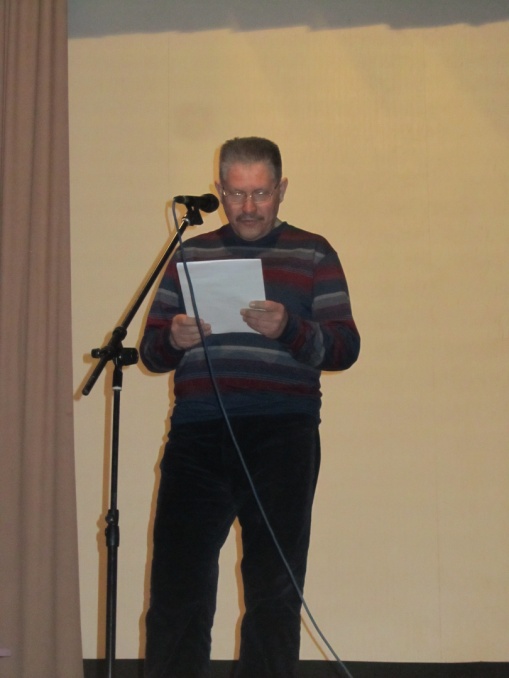 Е.Е.Карпов читает свои произведения.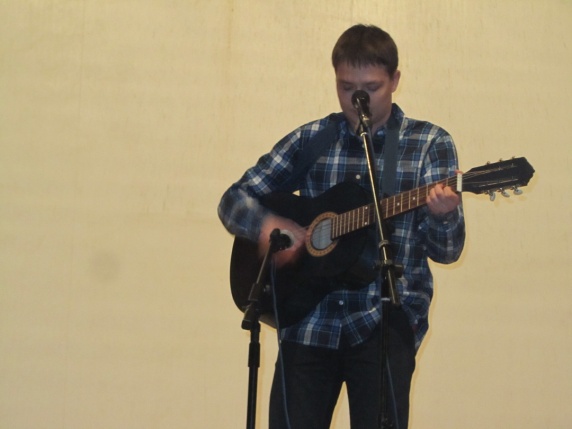 Новиков Б. исполняет песни собственного сочинения.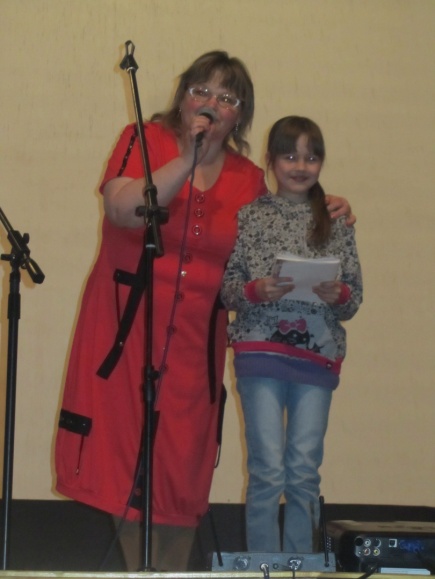 Юная поэтесса Новикова А. читает свои стихи.Так же в отчетном году прошли мероприятия посвященные творчеству Твардовского, Крылова. Немало внимания уделялось в 2015году сохранению здоровья и пропаганде здорового образа жизни. Для этого были проведены игровые, спортивно-развлекательные программы «Королевство белоснежных улыбок», «Пить и курить здоровью вредить», «Встреча с мистером кариесом», беседы на тему береги здоровье смолоду, агитпредставления направленные против курения, пьянства, употребление наркотиков.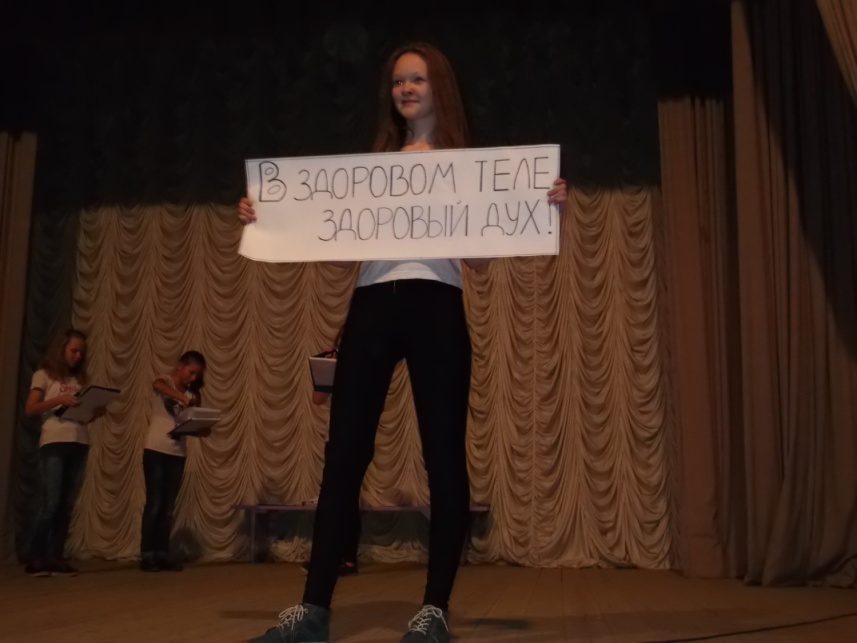 Агитпредставление «Я выбираю жизнь»		Анализируя работу за2015год, хочется отметить, что культурно-массовые мероприятия, проводимые в клубе, пользуются успехом у жителей поселка. Работники клуба находятся в постоянном творческом поиске новых форм и методов работы с населением. В отчетном году клуб пст. Седъю поддерживал связь с библиотекой, со школой, с администрацией сектора по работе с населением.		К сожалению, материально-техническая база клуба остается слабой. Проблемы с музыкальной аппаратурой до сих пор не устранены. Но не смотря ни на что, можно сказать, что творческий коллектив с поставленными задачами справился.Заведующая клубом пст. Седъю                                                         Л.Н.Стребкова